СОБРАНИЕ  ДЕПУТАТОВ  ВЕСЬЕГОНСКОГО  РАЙОНАТВЕРСКОЙ  ОБЛАСТИРЕШЕНИЕг.Весьегонск23.07.2012                                                                                                                      № 359            В соответствии с Федеральным законом от 06.10.2003 № 131-ФЗ «Об общих принципах организации местного самоуправления в Российской Федерации», руководствуясь статьей 34 Устава Весьегонского района,Собрание депутатов Весьегонского района решило:Утвердить расценки на разделку дров для бюджетных и казенных учреждений Весьегонского района (с учетом ГСМ) в рублях за 1 куб.м.:для печей: 126 руб. за распиловку,                   85 руб. за колку,                   53 руб. за укладку;для котельных:  85 руб. за распиловку,                            75 руб. за колку,                            53 руб. за укладку.Признать утратившим силу решение Собрания депутатов района от 08.09.2010 №182 «О  плате за разделку дров в бюджетных организациях Весьегонского района».Опубликовать настоящее решение в газете «Весьегонская жизнь».Настоящее решение вступает в силу со дня принятия.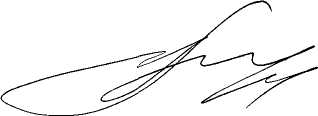              Глава района                                                                        А. В. ПашуковО расценках на разделку дров для бюджетных и казенных учреждений Весьегонского района